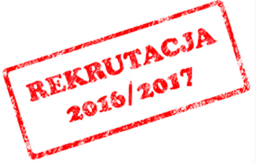 INFORMACJAdotycząca elektronicznej rekrutacji do szkół ponadgimnazjalnych  dla młodzieży prowadzonych przez Powiat Ciechanowski na rok szkolny 2016/2017       Rekrutacja do szkół ponadgimnazjalnych dla młodzieży prowadzonych przez Powiat Ciechanowski na rok szkolny 2016/2017 odbywa się przy użyciu elektronicznego systemu wspomagania rekrutacji. Elektroniczny system naboru zyskał aprobatę kandydatów do szkół ponadgimnazjalnych w latach ubiegłych. Zapewnia maksymalną ochronę danych osobowych, przejrzystość procedur oraz wiarygodność systemu rekrutacji. Lista przyjętych do szkoły jest generowana przez system, do którego nikt nie ma dostępu. Decydującym kryterium                 o przyjęciu ucznia do wymarzonej szkoły jest suma punktów uzyskanych za oceny na egzaminie końcowym dla gimnazjalistów, za oceny na świadectwie gimnazjalnym oraz za szczególne osiągnięcia odnotowane na świadectwie.       Rejestracja (zakładanie kont) w systemie elektronicznej rekrutacji przez gimnazjalistów, kandydatów do szkół  ponadgimnazjalnych odbywa się samodzielnie lub      w macierzystym gimnazjumod dnia 25 kwietnia 2016 roku od godz. 09:00  do dnia 18 maja 2016 roku do godz. 16:00 na  STRONIE  INTERNETOWEJ SYSTEMU pod adresem:   www.ciechanow.edu.com.pl       „Oferta edukacyjna” oraz szczegółowy „Harmonogram działań gimnazjalisty – kandydata do szkół ponadgimnazjalnych  prowadzonych przez Powiat Ciechanowski    w systemie elektronicznego wspomagania rekrutacji na rok szkolny 2016/2017” znajduje się na stronie internetowej Starostwa Powiatowego w Ciechanowie, pod adresem:   www.ciechanow.powiat.pl       Kandydat wybiera maksymalnie trzy szkoły oraz układa listę wybranych oddziałów        w kolejności: od najbardziej do najmniej preferowanego (dowolna liczba oddziałów).       Kandydat, który ubiega się o przyjęcie do zasadniczych szkół zawodowych oraz techników, po przyjęciu do wybranej przez siebie szkoły musi uzyskać zaświadczenie od lekarza medycyny pracy o braku przeciwwskazań zdrowotnych do kształcenia w danym zawodzie.      W systemie elektronicznym znajduje się szczegółowa oferta szkół, w której przedstawiono:-    liczbę oraz rodzaj nowo tworzonych oddziałów w poszczególnych szkołach-    ewentualne wymagania dotyczące minimalnej oraz maksymalnej ilości punktów        decydujących o zakwalifikowaniu się do danego oddziału-    ilość miejsc w danym oddziale-    informację o charakterystyce danego oddziału, przedmiotach nauczanych        programem rozszerzonym, itp.INFORMACJA  DODATKOWAdotycząca elektronicznej rekrutacji do szkół ponadgimnazjalnych  dla młodzieży prowadzonych przez Powiat Ciechanowski na rok szkolny 2016/2017Szczegółowe kryteria przyjmowania kandydatów do klas pierwszych:świadectwo ukończenia gimnazjum zaświadczenie lekarskie o braku przeciwwskazań zdrowotnych do kształcenia w określonym zawodzie (dotyczy kandydatów ubiegających się o przyjęcie do szkoły prowadzącej kształcenie zawodowe)wyniki z egzaminu gimnazjalnegowymienione na świadectwie ukończenia gimnazjum oceny z języka polskiego i trzech wybranych obowiązkowych zajęć edukacyjnychświadectwo ukończenia gimnazjum z wyróżnieniemszczególne osiągnięcia wymienione na świadectwie ukończenia gimnazjumtytuł laureata lub finalisty ogólnopolskiej olimpiady przedmiotowej oraz laureata konkursu przedmiotowego o zasięgu wojewódzkim lub ponadwojewódzkim (kandydaci przyjmowani w pierwszej kolejności)Kryteria przyjmowania kandydatów w przypadku równorzędnych wyników:Wymienione dokumenty można składać w postaci:	w oryginale, notarialnie poświadczonej kopii albo w postaci urzędowo poświadczonego zgodnie z art. 76a § 1 Kodeksu postępowania administracyjnego odpisu lub wyciągu z dokumentu,kopii poświadczonej za zgodność z oryginałem przez rodzica kandydata lub pełnoletniego kandydata,oświadczenia składa się pod rygorem odpowiedzialności karnej rodzica/opiekuna lub pełnoletniego kandydata. Składający oświadczenie jest obowiązany do zawarcia w nim klauzuli następującej treści: „Jestem świadomy odpowiedzialności karnej za złożenie fałszywego oświadczenia”. Klauzula ta zastępuje pouczenie organu o odpowiedzialności karnej za składanie fałszywych zeznań.PUNKTY:   Zgodnie z Rozporządzeniem  Ministra Edukacji Narodowej z dnia 2 listopada 2015 r. w sprawie sposobu przeliczania na punkty poszczególnych kryteriów uwzględnianych w postępowaniu rekrutacyjnym, składu i szczegółowych zadań komisji rekrutacyjnej, szczegółowego trybu i terminów przeprowadzania postępowania rekrutacyjnego oraz postępowania uzupełniającego (Dz. U. z 2015 r., poz. 1942)KryteriaDokument potwierdzający spełnienie kryteriumProblemy zdrowotneOpinia publicznej poradni psychologiczno – pedagogicznej, w tym publicznej poradni specjalistycznejWielodzietność rodziny kandydataOświadczenie o wielodzietności rodziny kandydata, opatrzone klauzulą „Jestem świadomy odpowiedzialności karnej za złożenie fałszywego zeznania”Niepełnosprawność: kandydata, jednego z rodziców kandydata, obojga rodziców kandydata, lub rodzeństwa kandydataOrzeczenie o potrzebie kształcenia specjalnego wydane ze względu na niepełnosprawność, orzeczenie                             o niepełnosprawności lub o stopniu niepełnosprawności lub orzeczenie równoważne w rozumieniu przepisów ustawy    z dnia 27 sierpnia 1997 r. o rehabilitacji zawodowej i społecznej oraz zatrudnianiu osób niepełnosprawnych                                     (Dz. U z 2011 Nr 127, poz. 721 ze zm.).Samotne wychowywanie kandydata w rodziniePrawomocny wyrok sądu rodzinnego orzekający rozwód lub separację lub akt zgonu oraz oświadczenie o samotnym wychowywaniu dziecka oraz niewychowywaniu żadnego dziecka wspólnie z jego rodzicemObjęcie kandydata pieczą zastępcząDokument poświadczający objęcie dziecka pieczą zastępczą zgodnie z ustawą z dnia  9 czerwca 2011 r.                           o wspieraniu rodziny i systemie pieczy zastępczej   (Dz. U. z 2015 r. poz. 332 ze zm.)